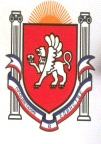 Республика КрымБелогорский районАдминистрация Васильевского сельского поселенияГлава администрации Васильевского сельского поселенияПОСТАНОВЛЕНИЕ      25.10.2018 года			 с. Васильевка				№  215О создании конкурсной (аукционной) комиссии по проведению торгов на право заключения договоров аренды, договоров безвозмездного пользования, договоров доверительного управления имуществом, иных договоров, предусматривающих переход прав владения и (или) пользования в отношении муниципального имущества Администрации Васильевского сельского поселения Белогорского района Республики Крым В соответствии с Федеральным законом от 06.10.2003 г. №131-ФЗ "Об общих принципах организации местного самоуправления в Российской Федерации", с Правилами проведения конкурсов или аукционов на право заключения договоров аренды, договоров безвозмездного пользования, договоров доверительного управления имуществом, иных договоров, предусматривающих переход прав владения и (или) пользования в отношении государственного или муниципального имущества, утверждёнными приказом Федеральной антимонопольной службы от 10.02.2010 № 67 «О порядке проведения конкурсов или аукционов на право заключения договоров аренды, договоров безвозмездного пользования, договоров доверительного управления имуществом, иных договоров, предусматривающих переход прав в отношении государственного или муниципального имущества, и перечне видов имущества, в отношении которого заключение указанных договоров может осуществляться путем проведения торгов в форме конкурса», администрация Васильевского сельского поселения:ПОСТАНОВЛЯЕТ:1.Утвердить прилагаемые:1.1. Состав конкурсной (аукционной) комиссии по проведению торгов на право заключения договоров аренды, договоров безвозмездного пользования, договоров доверительного управления имуществом, иных договоров, предусматривающих переход прав владения и (или) пользования в отношении муниципального имущества Администрации Васильевского сельского поселения Белогорского района Республики Крым согласно приложению 1.1.2. Положение о конкурсной (аукционной) комиссии по проведению торгов на право заключения договоров аренды, договоров безвозмездного пользования, договоров доверительного управления имуществом, иных договоров, предусматривающих переход прав владения и (или) пользования в отношении муниципального имущества Администрации Васильевского сельского поселения Белогорского района Республики Крым согласно  приложению 2;2. Обнародовать настоящее постановление на официальном сайте Администрации Васильевского сельского поселения Белогорского района Республики Крым и на информационном стенде здания администрации.3. Настоящее постановление вступает в силу с момента его обнародования.4. Контроль за исполнением настоящего постановления оставляю за собой.Председатель Васильевского сельскогосовета-глава администрации Васильевскогосельского поселения                                                                                        Франгопулов В.Д.                                                                                                        Приложение 1к постановлению АдминистрацииВасильевского сельского поселенияБелогорского района Республики Крым                                                                                                                 от 25.10.2018 г. №215   Состав конкурсной (аукционной) комиссии по проведению торгов на право заключения договоров аренды, договоров безвозмездного пользования, договоров доверительного управления имуществом, иных договоров, предусматривающих переход прав владения и (или) пользования в отношении муниципального имущества Администрации Васильевского сельского поселения Белогорского района Республики КрымПредседатель:                      	 Франгопулов В.Д. – председатель                          Васильевского сельского совета-глава администрации Васильевского сельского поселенияЗаместитель председателя:	Рош Л.А. – заведующий сектором по оказанию муниципальных услуг, делопроизводству, кадрам и землеустройствуЧлены комиссии:	Маслова И.В. – заведующий сектором по                                         вопросам финансов и бухгалтерского учета                                                                       Якубова Э.П. – ведущий специалист по оказанию муниципальных услуг, делопроизводству, кадрам и землеустройствуСекретарь комиссии:                  Конотоп Е.Г. – ведущий специалист сектора по                                        вопросам финансов и бухгалтерского учетаПриложение 2к постановлению АдминистрацииВасильевского сельского поселенияБелогорского района Республики Крым                                                                                                                    от 25.10.2018 г. № 215Положение о конкурсной (аукционной) комиссии по проведению торгов на право заключения договоров аренды, договоров безвозмездного пользования, договоров доверительного управления имуществом, иных договоров, предусматривающих переход прав владения и (или) пользования в отношении муниципального имущества Администрации Васильевского сельского поселения Белогорского района Республики КрымОбщие положения1.1. Положение о конкурсной (аукционной) комиссии по проведению торгов на право заключения договоров аренды, договоров безвозмездного пользования, договоров доверительного управления имуществом, иных договоров, предусматривающих переход прав владения и (или) пользования в отношении муниципального имущества Администрации Васильевского сельского поселения Белогорского района Республики Крым (далее - Положение), устанавливает правовые основы и порядок работы данной комиссии.1.2. Конкурсная (аукционная) комиссия по проведению торгов на право заключения договоров аренды, договоров безвозмездного пользования, договоров доверительного управления имуществом, иных договоров, предусматривающих переход прав владения и (или) пользования в отношении муниципального имущества Администрации Васильевского сельского поселения (далее - комиссия), в своей деятельности руководствуется Приказом Федеральной антимонопольной службы Российской Федерации от 10 февраля 2010 № 67 "О порядке проведения конкурсов или аукционов на право заключения договоров аренды, договоров безвозмездного пользования, договоров доверительного управления имуществом, иных договоров, предусматривающих переход прав в отношении государственного или муниципального имущества, и Перечне видов имущества, в отношении которого заключение указанных договоров может осуществляться путем проведения торгов в форме конкурса", настоящим Положением.1.3. Комиссия является постоянно действующим коллегиальным органом при Администрации Васильевского сельского поселения Белогорского района Республики Крым.1.4. Деятельность комиссии обеспечивает соблюдение принципов гласности и единства требований к участникам торгов (конкурсов, аукционов).Основные цели и задачи комиссии.2.1. Комиссия создается с целью проведения конкурсов или аукционов на право заключения договоров аренды, договоров безвозмездного пользования, договоров доверительного управления имуществом, иных договоров, предусматривающих переход прав владения и (или) пользования в отношении муниципального имущества, и перечне видов имущества, в отношении которого заключение указанных договоров может осуществляться путем проведения торгов в форме конкурса.2.2. Основной задачей деятельности комиссии является создание равных конкурентных условий среди участников торгов.Функции комиссии.В целях реализации своих целей и задач комиссия выполняет следующие функции:3.1.Конкурсной комиссией осуществляются вскрытие конвертов с заявками на участие в конкурсе и открытие доступа к поданным в форме электронных документов и подписанным в соответствии с нормативными правовыми актами Российской Федерации заявкам на участие в конкурсе, определение участников конкурса, рассмотрение, оценка и сопоставление заявок на участие в конкурсе, определение победителя конкурса, ведение протокола вскрытия конвертов с заявками на участие в конкурсе и открытия доступа к поданным в форме электронных документов заявкам на участие в конкурсе, протокола рассмотрения заявок на участие в конкурсе, протокола оценки и сопоставления заявок на участие в конкурсе, протокола об отказе от заключения договора, протокола об отстранении заявителя или участника конкурса от участия в конкурсе.3.2. Аукционной комиссией осуществляются рассмотрение заявок на участие в аукционе и отбор участников аукциона, ведение протокола рассмотрения заявок на участие в аукционе, протокола аукциона, протокола об отказе от заключения договора, протокола об отстранении заявителя или участника аукциона от участия в аукционе.Порядок формирования комиссии4.1. Состав комиссии утверждается постановлением администрации Васильевского сельского поселения Белогорского района Республики Крым.4.2.В состав комиссии входят не менее 5 человек: председатель, заместитель председателя, секретарь комиссии и члены комиссии.4.3.Членами комиссии не могут быть физические лица, лично заинтересованные в результатах конкурсов или аукционов (в том числе физические лица, подавшие заявки на участие в конкурсе или аукционе либо состоящие в штате организаций, подавших указанные заявки), либо физические лица, на которых способны оказывать влияние участники конкурсов или аукционов, и лица, подавшие заявки на участие в конкурсе или аукционе (в том числе физические лица, являющиеся участниками (акционерами) этих организаций, членами их органов управления, кредиторами участников конкурсов или аукционов). В случае выявления в составе комиссии указанных лиц организатор конкурса или аукциона, принявший решение о создании комиссии, обязан незамедлительно заменить их иными физическими лицами.4.3.1. Член комиссии, лично заинтересованный в результатах конкурсов или аукционов, должен заявить о самоотводе.4.4. Замена члена комиссии допускается только по решению организатора конкурса или аукциона.4.4.1.Обязанности члена комиссии могут быть возложены на иное лицо в случае его отсутствия по основаниям, соответствующим Трудовому кодексу Российской Федерации.4.5. Аукционист выбирается из числа членов аукционной комиссии путем открытого голосования членов аукционной комиссии большинством голосов.Права и обязанности комиссии и членов комиссии.5.1. Комиссия для выполнения возложенных на нее функций имеет право:5.1.1. Рассматривать заявки и документы претендентов на участие в торгах (конкурсах, аукционах).5.1.2. Устанавливать факт поступления от претендентов на участие в торгах (конкурсах, аукционах) задатков за участие в торгах (конкурсах, аукционах) на основании выписки (выписок) с соответствующего счета (счетов).5.1.3. Запрашивать и получать необходимые документы, материалы и информацию от функциональных органов администрации муниципального района, органов местного самоуправления, органов государственной власти, предприятий, учреждений и организаций по вопросам, отнесенным к сфере ее деятельности.5.1.4. Принимать решения о признании торгов (конкурсов, аукционов) несостоявшимися в случаях, предусмотренных действующим законодательством.5.2. Члены комиссии обязаны:5.2.1. Руководствоваться в своей деятельности настоящим Положением.5.2.2. Соблюдать конфиденциальность информации, ставшей известной им при исполнении своих обязанностей.5.3. Председатель комиссии:5.3.1. Осуществляет общее руководство работой комиссии и несет ответственность за выполнение возложенных на комиссию задач.5.3.2. Осуществляет контроль за процедурой проведения торгов (конкурсов, аукционов).5.4. Заместитель председателя комиссии осуществляет полномочия председателя в его отсутствие.5.5. Секретарь комиссии:5.5.1. Извещает членов комиссии о дне, месте и времени проведения заседания комиссии за два дня до дня заседания комиссии.5.5.2. Ведет протоколы заседаний комиссии и обеспечивает их надлежащее оформление.Порядок работы комиссии.6.1. Заседания комиссии проводятся в соответствии со сроками, установленными конкурсной и (или) аукционной документациями. Заседание комиссии считается правомочным, если на нем присутствует не менее пятидесяти процентов членов комиссии.6.2. Решения комиссии принимаются открытым голосованием простым большинством голосов членов комиссии, присутствующих на заседании. Каждый член комиссии имеет один голос. При равенстве голосов голос председателя является решающим.6.3. Итоги заседаний комиссии оформляются протоколами.6.4. Протоколы, составленные в ходе проведения конкурса, заявки на участие в конкурсе, конкурсная документация, изменения, внесенные в конкурсную документацию, и разъяснения конкурсной документации, а также аудио - или видеозапись вскрытия конвертов с заявками на участие в конкурсе и открытия доступа к поданным в форме электронных документов заявкам на участие в конкурсе хранятся организатором конкурса не менее трех лет.6.5. Протоколы, составленные в ходе проведения аукциона, заявки на участие в аукционе, документация об аукционе, изменения, внесенные в документацию об аукционе, и разъяснения документации об аукционе, а также аудио - или видеозапись аукциона хранятся организатором аукциона не менее трех лет.